				SAISON 2022/2023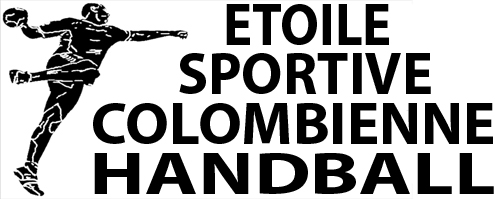 FICHE D’INSCRIPTIONNOM :					PRENOM : 			Né(e) le		       à                 			Nationalité :Adresse :N° téléphone :Adresse mail (d’un parent si mineur) :Taille (en cm) :			             Droitier           Gaucher (entourer)Catégories et cotisations :Pour une nouvelle inscription, il est demandé 20€ supplémentaires pour la tenue de match.Possibilité de régler en plusieurs fois. Pass92, bons visa-loisirs de la CAF, coupons sports ANCV ou chèques vacances sont acceptés.Réduction de 30€ dès l’inscription du 2ème enfant (même foyer)Une attestation de paiement peut vous être délivrée sur demande.-7 ans (2016 et avant) :  120€-9 ans (2014-2015) :   120€-11 ans (2012-2013) :    130€-13 ans (2010-2011) :   130€-15 ans (2008-2009) :    140€-18 ans (2005-2006-2007) :   140€+16ans (2004 et avant) : 160€+16ans (2004 et avant) : 160€